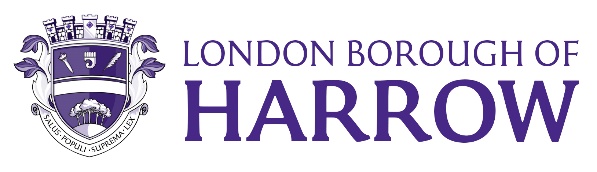 Section 2 – ReportIn accordance with the delegations to Chief Officers, the Leaders of each of the Political Groups on the Council were consulted on the following urgent decisions, which were approved on behalf of the Council on the dates below as action was required prior to this Council meeting.Designation of the Council’s Section 151 Officer – 27 July 2023It was agreed that Sharon Daniels, Head of Strategic and Technical Finance (Deputy Section 151 Officer) be designated as the Council’s Section 151 Officer, a statutory post, until the Interim Director of Finance and Assurance (Section 151 Officer) was appointed.Outside Body Appointment – West London Waste Authority – 30 August 2023The Conservative Group requested a change to the appointment to this Outside Body in that Councillor Stephen Greek replaced Councillor Anjana Patel.Group Political AssistantTo ensure Council’s agreement to the establishment of a political assistant role for each political group, should they wish to appoint to that post.Ward Councillors’ comments N/ALegal ImplicationsThe Director of Finance and Assurance (Section 151 Officer) is a statutory role and a decision on behalf of full Council was required to designate this role.Financial ImplicationsThe Director of Finance and Assurance (Section 151 Officer) is graded at D3, £132,168 - £145,575. The cost of this post, which is budgeted for and part of the establishment, is £198,564 (including employers’ oncosts). The budget available for the remainder of the financial year (August 2023 to March 2024) is £132,376 and is sufficient to cover the cost until the Interim Director of Finance and Assurance (Section 151 Officer) is appointed, there is no impact of this appointment on the allocated budget.Outside Body Appointment – there is no financial impact as a result of this appointment.Group Political Assistant – there is available revenue budget to cover the appointment of a political assistant role for each political group, therefore there is no revenue impact of this decision.Risk Management ImplicationsRisks included on corporate or directorate risk register?  No (Separate risk register in place? No Equalities implications / Public Sector Equality Duty Was an Equality Impact Assessment carried out?  No Council PrioritiesA council that puts residents firstA borough that is clean and safeA place where those in need are supportedSection 3 - Statutory Officer ClearanceStatutory Officer:  Ella KesekSigned on behalf of the Chief Financial OfficerDate:  19 September 2023Statutory Officer:  Jessica FarmerSigned by the Monitoring OfficerDate:  20 September 2023Mandatory ChecksWard Councillors notified:  NO, as it impacts on all Wards Section 4 - Contact Details and Background PapersContact:  Alison Atherton, Senior Professional Democratic Services Email:alison.atherton@harrow.gov.ukBackground Papers:  Urgent Decision FormsIf appropriate, does the report include the following considerations? 1.	Consultation 	YES 2.	Priorities	n/a Report for:Council Date of Meeting:28 September 2023Subject:Information Report – Use of Urgency Procedure - CouncilResponsible Officer:Jessica Farmer – Interim Director of Legal and Governance ServicesExempt:NoWards affected:N/aEnclosures:NoneSection 1 – Summary and RecommendationsThis information report sets out details of decisions taken under the urgency procedure since the last meeting of Council.Recommendations: That the report be noted.  